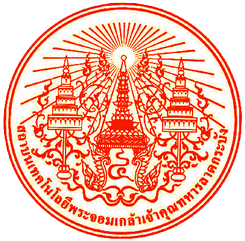 Report of Cooperative EducationTitleNameA Report Submitted in Partial Fulfillment of the Requirements for the Degree of Bachelor of Engineering (Petrochemical Engineering),Department of Chemical Engineering, Faculty of Engineering, King Mongkut’s Institute of Technology LadkrabangAcademic Year XXXXรายงานสหกิจศึกษาฉบับสมบูรณ์ชื่อเรื่องชื่อนักศึกษารายงานนี้เป็นส่วนหนึ่งของการศึกษาตามหลักสูตรวิศวกรรมศาสตรบัณฑิต หลักสูตรวิศวกรรมปิโตรเคมี ภาควิชาวิศวกรรมเคมี คณะวิศวกรรมศาสตร์ สถาบันเทคโนโลยีพระจอมเกล้าเจ้าคุณทหารลาดกระบังปีการศึกษา xxxxCooperative Title:By:Field of Study:Advisor:Affiliation:Mentor (Position):Company:Abstract	XxxxxxxxxxxxxxxxxxxxxxxxxxxxxxxxxxxxxxxxxxxxxxxxxxxxxxxxxxxxxxxxxxxxxxxxxxxxxxxxxxxxxxxxxxxxxxxxxxxxxxxxxxxxxxxxxxxxxxxxxxxxxxxxxxxxxxxxxxxxxxxxxxxxxxxxxxxxxxxxxxxxxxxxxxxxxxxxxxxxxxxxxxxxxxxxxxxxxxxxxxxxxxxxxxxxxxxxxxxxxxxxxxxxxxxxxxxxxxxxxxxxxxxxxxxxxxxxxxxxxxxxxxKeywords: Abc, Def, GhiAcknowledgements	XxxxxxxxxxxxxxxxxxxxxxxxxxxxxxxxxxxxxxxxxxxxxxxxxxxxxxxxxxxxxxxxxxxxxxxxxxxxxxxxxxxxxxxxxxxxxxxxxxxxxxxxxxxxxxxxxxxxxxxxxxxxxxxxxxxxxxxxxxxxxxxxxxxxxxxxxxxxxxxxxxxxxxxxxxxxxxxTable of Contents											PageAbstractAcknowledgementsTable of ContentsList of FiguresList of TablesNomenclatureChapter I. IntroductionChapter II. Literature ReviewChapter III. ExperimentalChapter IV. Results and DiscussionChapter V. ConclusionReferencesAppendixBibliographyList of Figures										PageList of Tables										PageNOMENCLATURECHAPTER IINTRODUCTION	1.1 Background	       XxxxxxxxxxxxxxxxxxxxxxxxxxxxxxxxxxxxxxxxxxxxxxxxxxxxxxxxxxxxxxxxxxxxxxxXxxxxxxxx	1.2 Objective(s)	       1.2.1	1.3 Scope(s) of Work	       1.3.1	1.4 Expected Outputs	       1.4.1CHAPTER IILITERATURE REVIEWCHAPTER IIIRESEARCH METHODOLOGYCHAPTER IVRESULTS AND DISCUSSIONCHAPTER VCONCLUSIONREFERENCESReference style http://library.williams.edu/citing/styles/acs.php APPENDIXBIBLIOGRAHPYName:Date of Birth (DD/MM/YY):Address:E-mail:Academic Background:Working Experience: